FUTUR PRVISutra ću gledati film. Sutra ću ići na utakmicu.– glagolsko vrijeme koje izriče da će se radnja dogoditi u budućnosti– složeno glagolsko vrijemeinfinitivslušati glazbu                     ići u kino– neodređena osoba, broj i vrijeme– nastavci -ti ili -ćiTvorba futura I.Oni će slušati glazbu.On će ići k prijatelju.    nenagl. prez.             infinitiv       pom. glag. htjetiPOZOR! Slušat ću glazbu.  → krnji infinitiv, bez -iIći ću u kino. 	 → infinitiv na -ći nikada se ne kratiIći ćemo u grad i pjevati.  futur prvi             krnji futur (izrečen samo infinitivom)futur I. glagola pjevati                		  	 Riješi zadatke na sljedećoj stranici dokumenta u bilježnicu:1. Dopuni rečenice riječima koje nedostaju.Oni _____ peći kolače.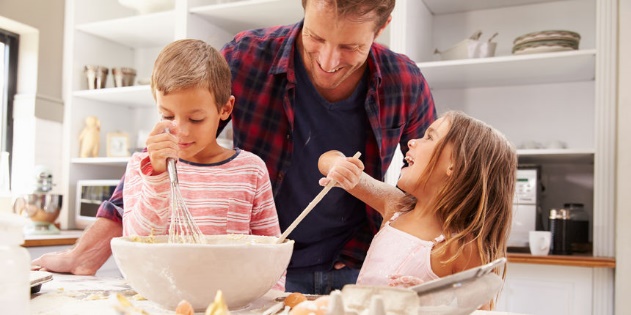 Mama će _________ sretna.Prisjeti se.Ću, ćeš, će, ćemo, ćete, će nenaglašeni je __________ pomoćnoga glagola _____________.2. Promotri rečenice.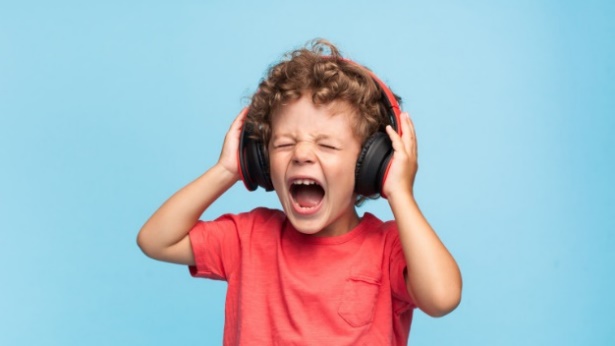 On će pjevati. Ići će na koncert.Zaokruži točnu tvrdnju.Futur I. složen je: a) od jedne riječi			b) od dviju riječi.Futur I. je: a) jednostavno glagolsko vrijeme	b) složeno glagolsko vrijeme.3. Dopuni definiciju.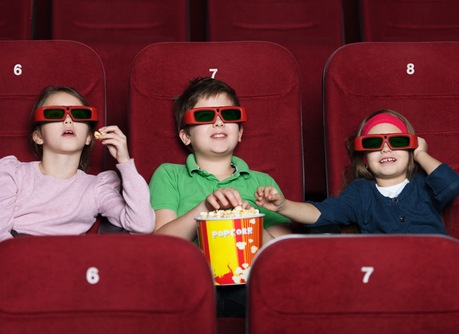 Futur I. tvori se od prezenta pomoćnoga glagola ________________ i ___________________.4. Ispravi pogrešno napisan futur I.Ići ćemo u kino i jesti ćemo kokice. __________________________________________________________________________jedninajednina1. os.Ja ću pjevati.Pjevat ću.2. os.Ti ćeš pjevati.Pjevat ćeš.3. os.On će pjevati.Pjevat će.množinamnožina1. os.Mi ćemo pjevati.Pjevat ćemo.2. os.Vi ćete pjevati.Pjevat ćete.3. os.Oni će pjevati.Pjevat će.